ICA CCR EUROPEAN RESEARCH CONFERENCE 2022“Rethinking co-operatives: From local to global and from the past to the future”13-15 July 2022, Athens GreeceOrganizers: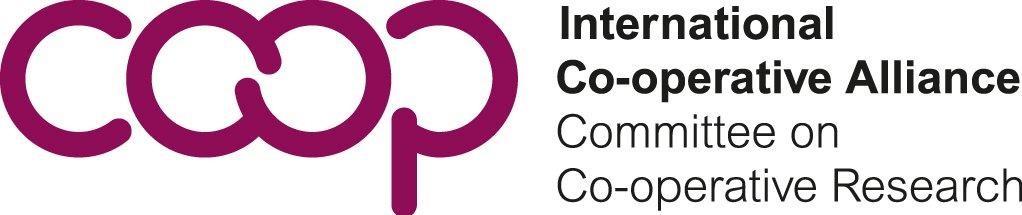 Local partners: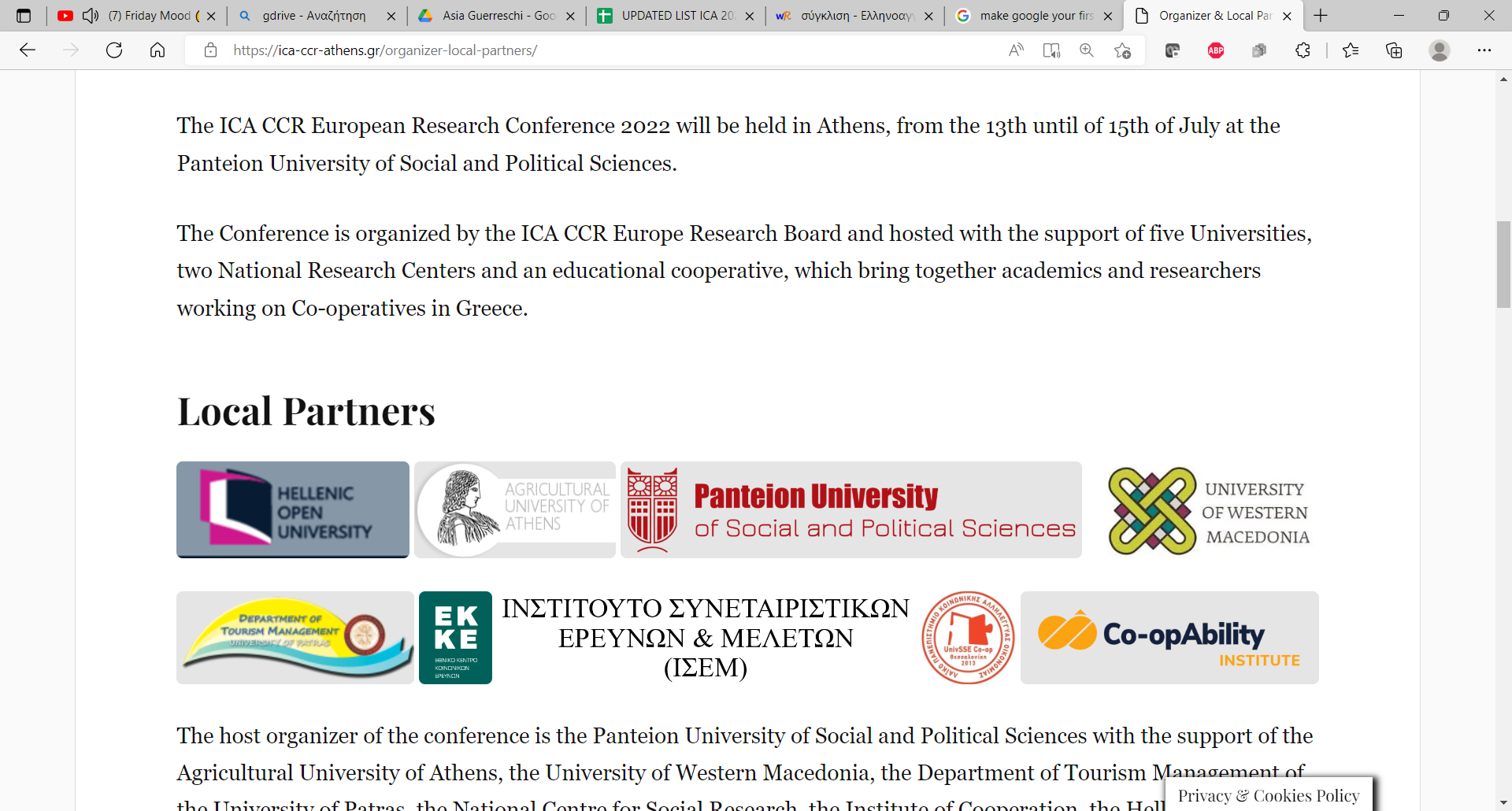 Wednesday, 13th of July 2022Thursday, 14th of July 2022Friday, 15th of July 202209:00-12:30OVAL ROOM (C1)Young Scholars Event  Panteion University, Athens, Greece (in person attendance)09:00 – 09:15Opening: Ifigeneia Douvitsa and Cynthia Giagnocavo09:15 – 10:15The impact of digitalisation on cooperatives, risks and opportunitiesFrancesca Martinelli - Centro Studi DOC (Italy)Digital Cooperatives, an alternative model to the gig economy?Antonis Faras - Sociality (Greece)10:15 - 10:30Coffee Break10:30 – 11:30Alternatives to digital capitalism: Organising Platform Cooperatives for responsible and inclusive (work) futuresKeynote speaker: Maria Daskalaki11:30 -12:30Open discussionDeliverable to be presented in the plenary session of the conference12:30 - 13:30Lunch Break13:30 - 15:00Free time15:00 – 19:15Online Parallel Sessions  15:00 – 17:00VIRTUAL ROOM 1  “Cooperative Platforms and Law: A Prospective View”Chairs: Kristina Rasolonoromalaza, David Hiez15:00 EU Law of Cooperative Platforms: Where Do We Stand? Where Shall We Go?Kristina Rasolonoromalaza 15:15 Which Cooperative Model for Cooperative Platforms? an Appraisal Based on the French Case” David Hiez15:30 Cooperative Platforms, a Remedy against Insufficient Member Participation?”Hagen Henrÿ15:45 The cooperative principles after Seoul 2021Cracogna Dante16:00 Cooperative Platforms, An Alternative to Gig Economy?Barbara Gomes 16:15 Rethinking the principle of democratic member control: towards more participatory cooperativesCristina Cano Ortega 16:30 Democratic Entrepreneurship’ – The missing link between ‘state democracy’ and social economy?Anne Vorre Hansen, Gurli Jakobsen, Lone Risgaard15:00 – 17:00VIRTUAL ROOM 2 “Cooperatives and sustainable development”Chair: Akira Kurimoto15:00 – Cooperative identity revisited: does usership matter?Akira Kurimoto  15:15 Agriculture CooperativesNasir Mughal 15:30 Score Card Approach to Measuring Sustainability and Competitive Sustainability Strategies of selected Agricultural Cooperatives Oromia Regional State, EthiopiaM.Karthikeyan Muthumariappan15:45 Cooperative enterprises at grass-root level build a better futureM.Karthikeyan, R.Haritha Devi, Aarthi Rathna, S.Vijayalakshmi16:00 Organizational capacity of Greek wine co-operatives: an assessment toolMaria de Fatima Arruda Souza, Constantine Iliopoulos, Maria Alebaki 16:15 Assessment of impacts of EU CAP implementation on Bulgarian agricultural cooperativesAngel Sarov16:30 Sustainable Employment with Circular Cooperative CooperationMehmet Kuzu 16:45 Co-operatives as Supplements or Alternatives to Companisation of the Nigerian Manufacturing IndustryAkanji Ajibola15:00 – 17:00VIRTUAL ROOM 3 Practitioners Building Infrastructure for Ethical Scaling of the Cooperative Movement – IChair: McKenzie, Jones15:00 Mesh Cooperativism - Toward Mycorrhizal (Infra)structure for the Cooperative MovementEthan Winn, Colin Clark 15:15 Innovation in Cooperative Governance: A case study of Croatia’s Cooperative for Ethical FinanceIva Jankovic, Cian McMahon, Karen Miner, Sonja Novkovic 15:30 Modeling Multi-Stakeholders Co-operatives: A Framework for Sustainable and Socially Responsible Co-operatives Morris Altman15:45 A Bioregional Global Cannabis CooperativeEtienne Pierson 16:00 Cooperatives Longevity and Sustainable Development Goals: Longitudinal Case Study from the Co-operativeManchuna Shanmuganathan16:15 Re-thinking Canada’s Approach to Personal Support Work – A case study of Home Care Workers’ Co-operativeSimeon Berge, Koudima Bokoumbo17:00 – 17:15BREAK17:15 – 19:15VIRTUAL ROOM 1 “Cooperatives and social, economic and environmental impact - I”Chair: Efi Tziva17:15 Origin of the products of Bios Coop: Α non-profit cooperative grocery in ThessalonikiPanagiota Pappa	17:30 The cooperative banking in the current financial environment Efi Tziva17:45 Cooperatives and Women’s Economic Empowerment in Sub-Saharan AfricaJudith Hermanson, Rebecca Savoie18:00 Looking for modern co-operative leaders - historical experiences and contemporary challengesZofia Chyra-Rolicz18:15 A critical review of Degrowth literature contributions on co-operatives to assess areas for future researchSean Farmelo18:30 Disrupting private property rights? Home and homemaking in Australian and Honduras rental housing co-operativesNestor A. Guity-Zapata, Wendy M. Stone, Christian Nygaarda18:45 Technology transfer in mixed oligopolies: The role of cooperativesAhmed Chennak, Konstantinos Giannakas 19:00 Productivity and efficiency in the dairy sheep industry: a comparison analysis between Italian cooperative and private farmsBrunella Arru, Roberto Furesi, Pietro Pulina, Fabio A. Madau17:15 – 19:15VIRTUAL ROOM 2 “Agricultural cooperatives’ current issues”Chair: Constantine Iliopoulos17:15 How did you become a pluriactive farmer?Clarisse Ceriani, Amar Djouak  17:30 Youth perceptions of, and willingness to join Irish dairy cooperatives and their governanceLungelo Cele17:45 Protection of the Rural Community’s Right to Participate in Social Life through Cooperatives Anil Guven Yuksel   18:00 Comparative study of Greek and Portuguese wine co-operativesMaria de Fatima Arruda Souza, Constantine Iliopoulos, Maria Alebaki18:15 Cooperation Barriers and Prospects among Olive Oil Cooperatives in CretePanagiotis Kotsios 18:30 Prediction of Corn Planting DatesJina Yu 18:45 Housing cooperatives in Chile, Cooperative principles and SDGsRamon Santelices17:15 – 19:15VIRTUAL ROOM 3 “Cooperatives and social, economic and environmental impact - II”Chair: Dominik Bierecki17:15 Governance of a strong regional consumer cooperative Roger Spear17:30 Score Card approach to measuring Sustainability and Competitive Sustainability Strategies of selected agricultural cooperatives Oromia Regional State, EthiopiaKarthikeyan Muthumariappan17:45 Consequences and limitations of a regeneration process in a large worker- cooperativeAingeru Ruiz18:00 Sixty-five Years of Nepalese Cooperative Movement and Current SituationGyanendra Prasad18:15 The court that killed the Co-op: The de-mutualization of Israeli historic consumers’ cooperativesYifat solel18:30 The Principle of Equality in Polish Cooperative LawDominik Bierecki18:45 Cooperative contribution in establishing competence centre for social innovation. The project “SEED”Vasilis Bellis, Yiorgos Alexopoulos, Kostas Nikolaou17:15 – 19:15VIRTUAL ROOM 4 Roundtable: Co-operative identity revisited: reflection from theoretical perspectives -  Cooperative Identity Advisory Group (CIAG)Coordinator: Akira KurimotoCo-chairs – Hagen Henrÿ and Alexandra WilsonFrom Economics/Management perspective: Sonja Novkovic, Cynthia Giagnocavo, Ana Puusa (tbc) From Law/Policy perspective: Hagen Henrÿ, Dante Cracogna From History perspective: Akira Kurimoto Conclusions: Alexandra Wilson19:15 – 20:00Free time20:00 – 21:30Welcome Reception at Panteion University(presential attendance)09:00 – 10:00Registration10:00 – 11:30PLENARY SESSION, Panteion University, Room 1 (hybrid event)Opening CeremonyRepresentative from Host institute: Christina Koulouri, Dean of Panteion University of Social and Political Sciences Representative from European CCR Board: Cynthia GiagnocavoRepresentative from Coops Europe: Agnès Mathis, Director (online participation)Representatives from local co-organizers: Symeon Karafolas, Alkiviadis Panagopoulos (online participation)Cooperatives’ representatives  (supporters): Vasilis Birlirakis11:30 – 12:00Coffee Break12:00 – 13:30Parallel Sessions 12:00 – 13: 30ROOM 1(presential event)Roundtable “Can we evolve cooperative finance as a common? The Synergy CaseCoordinators: Antonis, Faras, Gregory Tsardanidis - Sociality Team12:00 – 13:30OVAL ROOM (C1) (hybrid event)“Taxation and Cooperatives”Chair: Pilar Alguacil-Mari, Andrea Rey Marti12:00 The tax regime of greek agricultural co-operativesFefes Michael, Charitonidou Marietta 12:15 Nigerian Legislations and the Taxation of Registered Co-operative Societies: Drawing an Intersection for Sustainable Development   Ajibola Anthony Akanji (online participation)12:30 Models for direct taxation of cooperatives under comparative law   Marina Aguilar Rubio 12:45 US worker cooperatives: a dire need for a profound revisión of their tax regulation at a federal levelSofia Arana-Landin (online participation)13:00 Transcendence of the Social Economy in sustainable socio-economic development in the Basque Country    Waleska Sigüenza Tamayo (online participation)13:15 The taxation of Co-operatives’ income: analysis of its rationale   Nina Aguiar (online participation)12:00 – 13: 30ROOM 2(presential event)“Cooperation in agriculture – perspectives and obstacles - I”Chair:Jos Bijman12:00 Agricultural cooperatives as transition intermediariesJos Bijman, Annemarie Groot Kormelinck12:15 Understanding Social Innovation Processes in Rural Areas: Empirical Evidence from Social Enterprises in GermanyKatrin Martens, Wolff Ankeb, Hanisch Markus12:30 Cooperation between farmers and consumers in Fruit and Vegetable Short Food Supply Chains: how to manage sustainability trade-offsCholez Celia12:45 Contribution of farmers’ groups to sustainable transformation: a value chain perspectiveAicha Mechri, Markus Hanisch13:00 Producer Commodity Organizations Providing Industry Collective GoodsKostas Karantininis, Richard Gray13:15  Stronger together, but how? Lessons from the Walloon dairy history on the strategic relevance of cooperative models
Véronique De Herde12:00 – 13: 30ROOM 3(presential event)“Agricultural cooperatives and sustainable development”Chair: Yiorgos Alexopoulos12:00 Director Skill Gaps in Agricultural CooperativesJody Wendt, Brian Briggeman12:15 Strengthening Value Chains of Cardamom Producer Cooperatives: A Study in IndiaUttam Kumar Saikia12:30 Financial Cooperatives: between local communities and global forcesPaola Raffaelli, Camilla Carabini 12:45 The impact of COVID-19 and the opportunities in Italian Agri-food cooperative sectorDaniela Toccaceli, Alessandro Pacciani, Gaetano Martino (TBC)12:00 – 13: 30ROOM 4(presential event)Cooperatives and social economyChair: Maryline Philippi12:00 Social economy aspects in 3 European regions. Findings and recommendations from a transregional cooperation projectSpyros Papaspyrou, Sofia Karveli12:15 Establishing the Social and Solidarity Economy (SSE) Organisations Association of the south AegeanIo Stavridi, Petros Freris, Eleni Charoupia, Spyros Bofylatos12:30 The Responsibility of Social and Solidarity EconomyMaryline Filippi12:45  Co-operative identity interpretations and their correspondence with the original cooperative mission. An ethnographic studyPuusa Anu, Davis Peter 13:00 A qualitive spectrum of social and solidarity economy in Greece-Main findings of the field research in the registered entities, implemented by the Directorate of SSE (Ministry of Labour and Social Affairs)Nikolaos Mposinakos13:30 – 15:00Lunch BreakPoster presentations:The impact of Corporate Social Responsibility on electronic word of mouth (e-WOM) and brand equity: A study between supermarket consumers in GreeceLulo Eliona Eleni, Achilleas Barlas Blockchain Technology and Cryptocurrencies in Social and Solidarity Economy: A preliminary qualitative study in Greece Nancy Lymperi, Achilleas KontogeorgosA Battle of Sexes in Crete: A Hybrid Cross-Examination of the Men- Only Agricultural Cooperative and the Women-Only Cottage Industry Cooperative in Krousonas Maria Mathioudaki, Theodoros KaterinakisCircular Cooperative Cooperation (TBC)The Convergence of ICA Principles with the “Best Workplace” Practices: A Qualitative Study in the Field of “Employee Relations” Georgia PassaliSay Cheese in Cooperatives of Crete, Naxos and Drama: A Qualitative Comparative Approach with the Declaration of Interdependence for B Corps in the USAAnastasia Stampoulopoulou, Theodoros Katerinakis, Yiorgos Alexopoulos	Rethinking Cooperative Banks in Modern Corporate Reporting Dialogue: the Blueprint Ahead in an Era of Glocalization George Koumis, Theodore KaterinakisMesh Cooperativism - Toward Mycorrhizal (Infra)structure for the Cooperative MovementEthan Winn, Colin Clark15:00 – 16:30Parallel Sessions15:00 – 16:30ROOM 1(presential event)Roundtable “A new era of Greek Agricultural Cooperatives: A dialogue between Research & Practice”Coordinator: K. KarantininisSpeakers from the cooperative sector: A. Demetriou, P. Kalfountzos, N. Koutliambas, P. Satolias, S. Theodouliidis, D. ValassasSpeakers from cooperative research and studies: S. Koutsou, D. Kassavetis, A. Mitropoulou (tbc), O. Notta, P. Sergaki, A. Vlahvei15:00 – 16:30ROOM 2(presential event)“Cooperatives and social enterprises”Chair: Tine De Moor15:00	Social enterprises in the Netherlands: Towards more institutional diversity?Tine De Moor15:15	Social cooperatives as social enterprisesDaniel Hernandez Caceres15:30	Work integration social enterprises in Europe: insights from the B-WISE projectGiulia Tallarini15:45 Organization and Governance of Work Integration Social Enterprises. Emerging issues and perspectivesSotiris Lainas	16:00 Worker and social cooperatives tackling undeclared work in EuropeFrancesca Martinelli15:00 – 16:30ROOM 3(presential event)“Law and policies for socially responsible public procurement”Chair: Gabriel Amitsis15:00 Law and policies for socially responsible public procurement – The EU contextGabriel Amitsis15:15 Law and policies for socially responsible public procurement – The Greek contextFotini Marini15:30 The use of socially responsible public procurement – Good practices from EuropeLampros Lamprinidis15:45 The use of socially responsible public procurement – Good practices from GreeceThanasios Papavlassopolulos15:00 – 16:30ROOM 4(presential event)“Cooperatives, sustainability and resilience”Chair: Kostas Nikolaou15:00 Escaping Crisis: A qualitative mapping of the Alternative Cooperative Ventures in Greece in 2016-2017Angelos Varvarousis15:15 Improving youth employment by cooperative creation. The project “YES!”Yiorgos Alexopoulos, Vasilis Bellis, Kostas Nikolaou15:30 Cooperative initiatives in the field of Tourism: the Greek stakesVangelis Politis-Stergiou, Alkiviadis Panagopoulos, Panagiota Vathi-Sarava, Vasiliki Karyoti, Maria Argyropoulou15:45 Cooperative governance as a mechanism to foster collective entrepreneurshipVasiliki Baka, Lene Nielsen,Hanne Westh Nicolajsen,Fie Foged Victor15:00 – 16:30ROOM 5(presential event)“Reflections on the cooperative principles and their adaptation to current social, economic and environmental demands - I”Chairs: Marina Aguilar Rubio, Cynthia Giagnocavo15:00 – Provisional results of the IUSCOOP-Spain Report and the IUSCOOP- International Report on respect for cooperative principles in legislation Carlos Vargas-Vasserot, Daniel Hernández Cáceres 15:15 Cooperative law and cooperative principles. Will they meet at last? If so, how? Hagen Henrÿ15:30 Reflecting the value of equity in cooperative principles and their expansion in corporate law" Antonio José Macias-Ruano, Marina Aguilar-Rubio15:45 Spanish Tax Law and Cooperative Principles Marina Aguilar-Rubio, Miguel Ángel Luque-Mateo 16:00 The open-door principle and the promotion of stable and quality employment: interconnections Juan Escribano Gutiérrez (POSTER)16:15 Caring for the Environment and ICA principles Cynthia Giagnocavo16:30 – 16:45Coffee break16:45 – 18:00Parallel Sessions16:45 – 18:00ROOM 1(presential event)“Cooperation in agriculture – perspectives and obstacles - 2”Chair: Stavriani Koutsou16:45 Agricultural cooperatives and active membership: two case studies from GreeceStavriani Koutsou, Martha Nikolaidou, Fotini Habeou17:00 Youth Participation in Agricultural Cooperatives, Post Covid-19 Strategies: A Case of Machakos Coffee Co-operative Societies, KenyaMichael Orucho Ngala17:15 Strategies and financial performance of French wine co-ops Louis-Antoine Saisset, Iciar Pavez 17:30 The agri-food corporate and cooperative business response to sustainable developmentDeterville A, Garnevska E, Shadbolt N, Callagher L16:45 – 18:00ROOM 2(presential event)“Agricultural cooperatives: Lessons learnt from case studies”Chair: Anthopoulou Theodosia16:45 The support of the Marshall Plan and aid towards the Greek cooperatives’ development in the 1950’s and how the Greek Agricultural Cooperatives could nowadays adopt a reform and innovation pathApostolos Vetsopoulos17:00 Quality Incentives in Wine Cooperatives: A Quantitative Case StudyGuenter Schamel17:15  Impact of Cooperatives on the Efficiency of Smallholder Farmers in GhanaDonkor Ebenezer, Jiri Hejkrlik, Tomas Ratinger16:45 – 18:00ROOM 3(presential event)“Cooperatives and the SDGs”Chair: Panagiota Vathi-Sarava16:45 Why do cooperatives need to be in line with UN SDGs? A framework application in the Indian context.Neha Christie17:00  The re-elaboration of cooperative principles based on the concept of decent workFrancisco Javier Arrieta Idiakez, Gonzalo Martínez Etxeberria, Josune Lopez Rodriguez17:15 The case of Energy Communities as a key player of social entrepreneurship in the renewable energy sector in GreeceKanellopoullou Lina, Efthymiou Vassilis17:30 The role of cooperatives in mitigating the effects of the eco-climate crisisTakis Nikolopoulos, Panagiota Vathi-Sarava16:45 – 18:00OVAL ROOM (C1) (hybrid event)Gender issues and cooperativesChair: Hara Kouki16:45 Approaches to Measurement of Women’s Empowerment in Agri-cooperatives: Case Studies from Georgia and Zambia Mazancova Jana, Caroline Beach, Anna Beránková16:55 Cooperative Reorganization Relying on Woman RationalitySemiramis Shahesmaili, Anahita EslahPazir (online participation)17:05 The impact of covid-19 on women members of saccos in hospitality, aviation, and horticulture sectors in KenyaWambu Charles (online participation) 17:15 Effect of Covid-19 on Poverty Reduction through Financial Empowerment to the Youth and Women Living in the Slums in Africa (A Case Study of Kibera Slums in Kenya)Muriuki Kenneth (online participation) 17:25 Social networks of women in informal and formal financial groups: what do we learn from the networks?Isaac K. Nyamongo, Lydia N. Mutua, Silas Maiyo, Victor Wambua (online participation)17:35 The importance of the Gender Equality Committee in cooperativesXiomara Nuñez de Céspedes (online participation)16:45 – 18:00ROOM 4(presential event)“Documentary filmmaking as a form of participatory storytelling: The case of radical cooperativism in Greece”Chair: Konstantinos, Roussos16:45 Radical Cooperativism in Greece: how, what and why! Vangelis Vragoteris, Vangelis Gkagkelis17:00 Documentary filmmaking as a research method to establish a deeper relationship with the community under study: An academic perspectiveKonstantinos Roussos, Eirini-Erifyli Tzekou and Haris Malamidis 17:15 Documentary filmmaking in the community as a form of inclusive storytelling: A filmmakers’ perspectiveKostas, Gklavas, Tonia, Koinaki, Christos, Konstantopoulos18:00 – 19:00ROOM 1(presential event)PLENARY SESSIONCoordinator: Representative of ICA CCR Board18:00 – 18:20 Key Note Speaker: Vasilis Kostakis  - “Cooperativism in the digital era”18:20 – 19:00 Discussion with the Young Scholars, Q&A19:00 – 19:15ROOM 1(presential event)Award Ceremony20:30Dinner at Panteion University09:00 – 09:30Registration09:30 – 11:00Parallel sessions09:30 – 11:00ROOM 1(presential event)“Cooperatives and their social, economic and environmental impact”Chair: Dimitris Kitsikopoulos09:30 Networks for sustainable oriented innovation in international agri-supply chainsJuan Carlos Perez-Mesa, Sepide Mehrabi, Carmen García Barranco ,Cynthia Giagnocavo09:45 Mapping the Social Impact of Greek Energy CommunitiesDimitris Kitsikopoulos, Chris Vrettos10:00 Community-based enterprises, institutional complexity and sustainability: Lessons from the Chios Mastic Growers AssociationAndreas Georgiou, Daniel Arenas10:15 Social embeddedness and resilience in cooperatives: results from two case studiesLampros Lamprinakis10:30 Impact evaluation of social and economic inclusion programmes. A scoping review of impact evaluation studiesIoannis, Perifanos10:45 Analysis and Strategy on Water Contamination Risk and Vistas Limitation of Heritage Landscapes toward Urban Built Environment (Case Study: Hampstead Heath Ponds, London UK)Kersapati Iko (TBC)09:30 – 11:00OVAL ROOM (C1)(hybrid event)“Assessing the cooperative impact: A presentation and roundtable on “Climate Circular Coop”Chair: Massimiliano Mazzanti09:30 Project: “Climate Circular Coop”: Andrea Cori, Massimiliano Mazzanti, Emy Zecca, Salvatore Monni, Asia Guerreschi09:45 Green cooperatives and circular economyAsia Guerreschi10:00 Cooperatives and Social & Solidarity Economy initiatives as means to achieve Circular Economy objectives for Sustainable DevelopmentVangelis Vragoteris, Giorgios Gritzas09:30 – 11:00ROOM 2(presential event)Education on SSE in Greece – IChair: Karolos Iosif Kavoulakos09:30 The postgraduate program Social and Solidarity Economy in Hellenic Open University.Theodosia Anthopoulou, Giorgos Gritzas, Karolos Iosif Kavoulakos09:45 The Erasmus + project SE4CesEffie Amanatidou, Yiorgos Alexopoulos, Giorgos Gritzas, Karolos Iosif Kavoulakos10:00 The educational platform kalomathe.grGiorgos Melissourgos10:15 SSE HUB for food sovereignty and sustainability: educating children and adult consumersNikolaidou Sofia, Anthopoulou Theodosia, Kouki Hara09:30 – 11:00ROOM 3(presential event)“Cooperatives and governance”Chair: Constantine Iliopoulos09:30 Innovation in Cooperative Governance: A case study of Croatia’s Cooperative for Ethical FinanceIva Jankovic, Cian McMahon, Karen Miner, Sonja Novkovic09:45 Can anti-social behavior foster pro-social behavior in cooperatives? The role of organizational gossip in restraining side-sellingTheo Benos, Panagiota Sergaki, Nikos Kalogeras10:00 The Crisis-Opportunity framework: Finding Metavalue in Cooperatives Suboptimal DecisionsStavros Papakonstantinidis, Piotr Kwiatek, Slawomir Zaplata, Marina Kostic10:15 Challenges of Implementing Cooperative Governance Practices: The South African ExperienceSizwe Mkwanazi (tbc)09:30 – 11:00ROOM 4(presential event)“Cooperatives and finance”Chair: Simeon Karafolas09:30 Crises and post crises consequences for the Greek credit cooperative systemSimeon Karafolas	10:00 How do financial cooperatives contribute to sustainable development? Nazik Beishenaly	10:15 The Transformation from VSLAs to Financial Cooperatives and Financial Inclusion in UgandaSung Ho Kim (Andy Kim) (tbc)11:00 – 12:00ROOM 1(presential event)PLENARY SESSION: Roundtable: “Cooperatives, digitalization and the role of the institutional environment: A discussion between cooperators and researchers”Coordinator: Representative from European CCR (TBC) List of discutants: Hagen Henrÿ, Yieorgios Stamboulis, Kostas Nikolaou12:00 – 12:30Coffee Break12:30 – 13:45Parallel Sessions12:30 – 13:45ROOM 1(presential event)“Cooperative law, policy and politics”Chair: Kyriakos Papanikolaou12:30 Cuba's cooperative policy: building socialism or moving towards liberalism?Lefteris Karamitrou12:45 Collaborating for change in critical times? Alter-political cooperativism in Thessaloniki, GreeceTheodoros Karyotis, Alexandros Kioupkiolis13:00 Compulsory and free cooperatives: The constitutional pendulum between individual/collective freedoms and the public interestKyriakos Papanikolaou13:15 Cooperatives as a Social Innovation LaboratoryJaime Alcalde12:30 – 13:45ROOM 3(presential event)“Co-operative identity: Convergences and divergences”Chair: Ntrinias Theodoros12:30 Deviations from the Traditional Co-operative Model: The Case of Greek Pharmaceutical Co-operativesNtrinias Theodoros12:45 Cooperative and ESGKatia Buzar, Raquel, Rodrigue13:00 Factors influencing the identity of cooperatives: The case of a wine cooperative in GreeceMaria Fregidou-Malama, Ismini Psylla13:15 The Greek Cooperative History and Identity Building From the Ottoman Period to the Modern EraPavlos Papadopoulos13:30 The Cooperative Identity and International Cooperation: a study on the Brazil- Germany long term partnershipJoao Marcos Silva Martins (tbc)12:30 – 13:45ROOM 4(presential event)“Cooperatives, education and the arts”Chair: Kostas Nikolaou12:30 Cooperative education and diversity in the succession policy as a tool for cooperative growthFeulga Reis12:40 Using art as a tool to cultivate the cooperative concept P. Vathi- Sarava, I. Fragkoulis , Th. Papageorgiou, Em. Tsimitakis12:50 Preliminary metrics of the social impact of an education cooperative. The case of UnivSSE CoopKostas Nikolaou13:00 Supporting Arts and Safeguarding Culture: Role of Cooperatives as Intangible Cultural Heritage of HumanitySantosh Kumar, Francesca Martinelli, Caroline Woolard	13:10 Educational Common Spaces. Passing through enclosures and reversing inequalities – SMOOTHYannis Pechtelidis, Ioannis Kozaris, Elina Moraitopoulou13:20 Educational material for advancing youth cooperative skills. The case of the project “YOUTHShare”Savas Pavlidis, Karolos Iosif Kavoulakos, Kostas Nikolaou and Stelios Gialis12:30 – 13:45ROOM 5(presential event)“Co-operative identity and governance”Chair: Hanisch M.12:30 Analysing the failure of collective action: The case of Lake Turkana Fishermen Cooperative Society Ltd. in KenyaOchieng Reagan Otieno, Wolff A., Hanisch M.12:45 A theoretical exploration of the ‘how’ of the ‘re-invention’ choice in Cook’s Lifecycle frameworkNoreen Byrne13:00 Cooperative approaches in the digital transformation of SMEsAnselm Balk13:15 Silicon law of oligarchy or democratic disruptor? Measuring member participation in the decision-making of worker cooperatives gone digital.Damion Bunders13:30 Survival of Cooperatives in the Technology-Driven World: A case of Cooperatives in KeralaChristabell P J13:45 – 14:30Lunch Break14:30 – 16:00ROOM 1(hybrid event)“Roundtable Discussion in the context of the proposed Model Law for Cooperatives in Greece: Legislative deviations regarding the dual nature of cooperatives”Chair: Hagen HenrÿDrafting a general law on cooperatives in Greece: The challenge of co-contructionSofia Adam, Ifigeneia DouvitsaList of Discussants : Ann Apps (online participation), Andriani - Anna Mitropoulou (tbc), Giorgos Melissourgos, Florence Raineix(online participation), Dante Cracogna (online participation), Dimosthenis Kassavetis, Santosh Kumar(online participation) , Vassillis Birlirakis, Lucas Mprechas, Vangelis Vragoteris14:30 – 16:00Oval Room (C1) (hybrid event)Cooperatives, finance and economicsChair: Yeoryios Stamboulis14:30 Brazilian Credit Unions banking potential during COVID-19 pandemicLeonardo, Machado (online participation)14:45 Evaluation of Deposit Insurance Fund Sufficiency Based on Risk Analysis: Credit Unions ApproachesLetícia Porfírio15:00 The economic rationale of limited liability legislation for cooperativesApostolos Georgiou, Yeoryios Stamboulis15:15 Classifying Multinational cooperativesAnjel Errasti, Jon Las Heras, Carmen Marcuello (tbc)14:30 – 16:00ROOM 2(presential event)“Reflexions on the cooperative principles and their adaptation to current social, economic and environmental demands - II”Chair: Michael Fefes14:30 The SouCoop system as fostering a data culture for cooperativismAna Tereza Libanio14:45 Law 4673/2020 on Greek rural co-operatives: A concise critiqueMichael Fefes15:00 Cognition and Incentives in CooperativesAnyan Wei, George Hendrikse15:15 The Cooperative Economy: Toward a Stakeholder-led Democracy Jerome Nikolai WarrenROOM 3(presential event)Roundtable “Cooperative Media in Greece. Obstacles, lessons learned and the way forward”Coordinators: Lambrini Papadopoulou, Karolos Iosif Kavoulakos14:30 – 16:00ROOM 4(presential event)Practitioners Building Infrastructure for Ethical Scaling of the Cooperative Movement – IIChair: Sanjib Bhuyan14:30 What Drives Marketing Cooperative’s & Member-owned Firms’ Performance? An Empirical StudyKalogeras Nikos, Konstantinos Rigopoulos, Joost M.E. Pennings, Theo Benos14:45 Looking at Cooperative Performance with a wider lens: Importance of Organizational Effectiveness (OE) in Assessing Cooperatives Sanjib Bhuyan, Kostas Karantininis 15:00 The evolution of social capital in cooperatives in post-social countriesEmelj Tuna, Kostas Karantinis15:15 Evaluating dynamic productivity change across different types of U.S. farm supply cooperativesSkevas Theodoros, Jasper Grashuis16:00 – 16:30 Coffee break16:30 – 18:00ROOM 1(presential event)Closing CeremonyCoordinator: Ifigeneia DouvitsaKostas Nikolaou -  In memoriam of Lazaros AggelouNazik Beishenaly – ICA CCR Conference 2023Hagen Henrÿ - Closing remarks